КОЛОБОКПьеса детская. Людмила Ивановна – пожилая женщина. Ведущая постановки. Люда (Мила)Галя                       Ученицы женской школы, лет 14. ЗнáеваКираКолобокЗаяц                         Роли играют ученицы женской школы.ЛисаВолкЛюдмила Ивановна:  После войны прошло 75 лет. Но события того времени стоят пред глазами. Раздельное образование в мужских и женских школах было введено в середине Войны – в 1943 году. В нашем классе в школе № 25 я, наверное, одна уходила после уроков  в центр города. Мы жили на улице Красной на пятом этаже. Не бог весть, какие хоромы, но всё-таки отдельная квартира из двух комнат, водопровод, канализация и даже иногда – паровое отопление. Остальные девочки уходили домой на «болото», месили «ижгрязь».  Дома они таскали воду с колонки, кололи дрова. Видимо,  для учёбы у них просто не оставалось сил? Картина 1. После уроков. После уроков Люда и Галя стоит в классе у доски. Люда пытается помочь Гале выполнить домашнее задание. Бумаги для письма у них нет, поэтому на черновик они пишут мелом на доске. В классе есть ещё несколько девочек. Они сидят за партами и занимаются рукоделием. Галя: Да я уже знаю всё: майне кляйне поросёнок вдоль по штрассе побежал...Люда: Но ты пойми. Учимся мы не для себя, а на благо Родины. Надо стать хорошим специалистом, чтобы участвовать в выполнении  плана...Галя: Да на что мне все эти планы? Люда: Ну, хорошо, и для себя тоже учимся. Чему сейчас научишься, тем и будешь всю жизнь кормиться. Если научишься в школе задачки решать, то и в жизни станешь их решать. А то каждая проблема будет для тебя – тупик. Так что сделай – это и будет твоё достижение. Есть за что самого себя похвалить. Галя: Да с кем я буду на немецком-то говорить: дома с кошкой? Люда: После школы поступишь дальше учится. Станешь говорить  «Я не просто кумá, я из тéхникума!» На завод пойдёшь инженером или мастером. Все уважать станут.Галя: Да тут буквы лишние в слове. Люда: Ничего, в русском так тоже есть. Как в слове здравствуёте – а произносим «здраствуйте». Знаева (С места, своим подругам.): Милка с парнями в волейбол играет. Вот они за ней и вьются. Люда: Вы бы хоть на меня оглянулись. Или уроки делайте. А то снова нéуды получите... Тянете назад весь класс.Кира: А ты теперь до старости в нашем классе стáроста? Знаева: А ты зато целоваться не умеешь. Зубрилка.Галя: Сопливых целуют быстро...Люда: Зато чемпионка лагеря по бегу. Все грамоты привезла.Знаева: Знаем, вшей ты из лагеря привезла.Галя: Ты не больно-то.  Знаева-зазнаева.Люда: А мне брат Виталий говорил, что парням не нравится, когда девушка сразу волю даёт, позволяет обниматься-целоваться. Это была такая устаревшая теория, что соединитьтся с мужчиной – как выпить стакан воды. Кира: Сделаем кардóновые шапки, как у русской красавицы на даме крести. 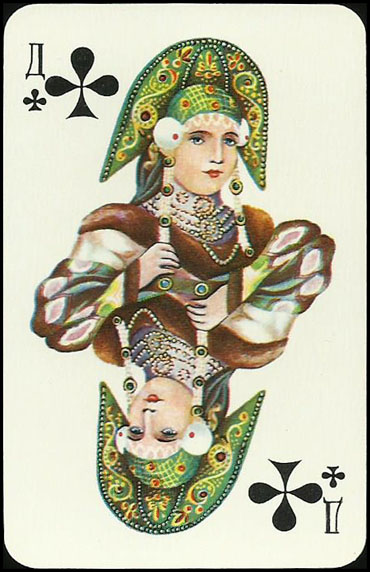 Люда: Это кокошник. Кира: Фольгой обклеим. Нарядно будет, красиво.  И поставим танец снежинок под баян. Раненым понравится. Знаева: А ты со своим подшефными пионэрами что будешь ставить? Три поросёнка?  Для такой мелюзги – в самый раз...Люда: Да хотя бы и три поросёнка, на новый лад. Знаева: Ага, Волк –  немец, а поросята – советские? Люда: Нет, мы сказку Колобок по-современному напишем и поставим для солдат в госпитале. 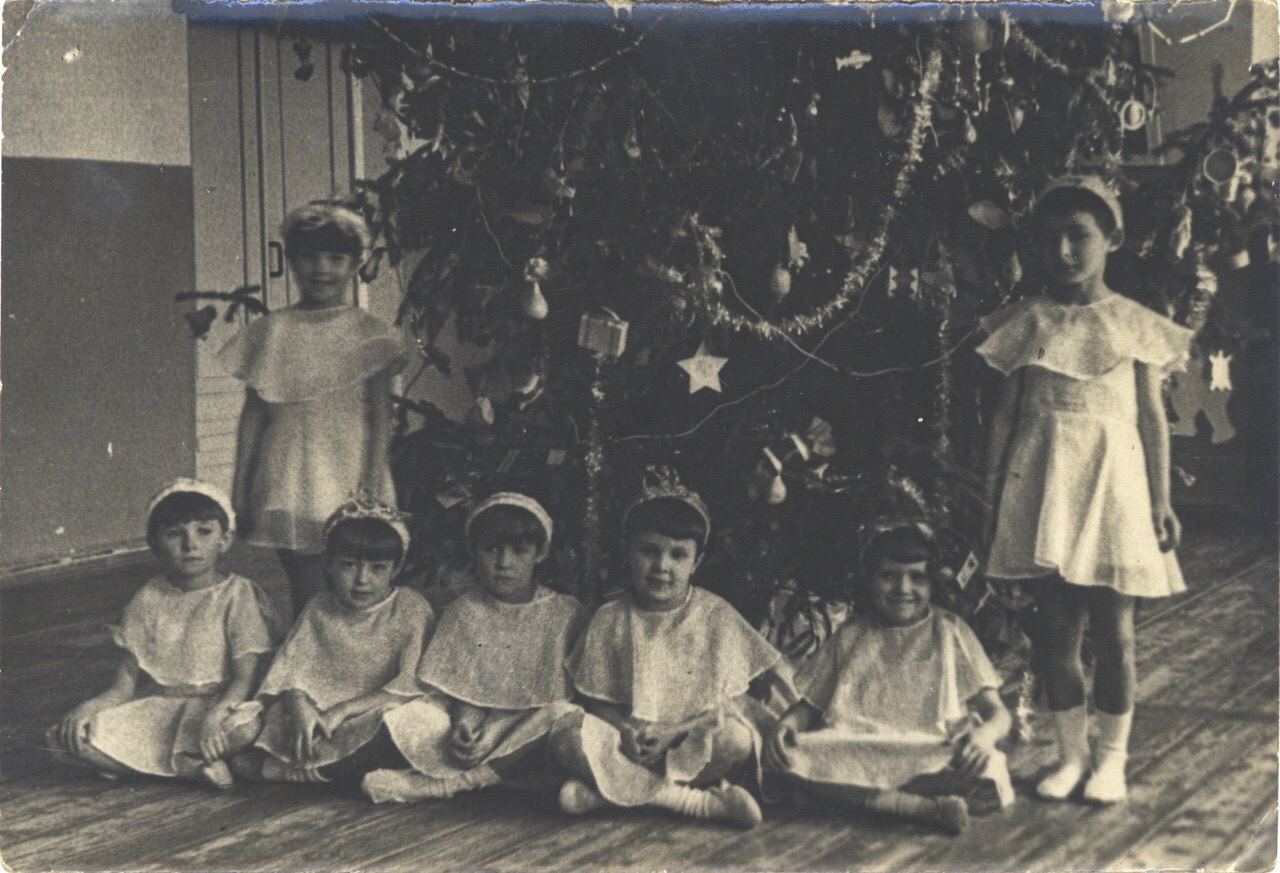 «Снежинки». [Фотофонд НМ УР]Картина 2. Сказка Колобок. Людмила Ивановна: Жили-были старик со старухой. Вот и говорит старик: Поди-ка, старуха, по сусеку помети, не наскребешь ли муки на колобок. Старуха по коробу поскребла, по сусеку помела и наскребла муки горсти две. Замесила муку, состряпала колобок,  испекла и на окошко студить положила. Колобок полежал, полежал, взял да и покатился — за ворота, дальше и дальше.Колобок: Не скучайте бабка с дедом: Погуляю до обеда. (Спрыгивает с подоконника, бежит по сцене, поёт.) Я весёлый колобокУ меня румяный бок,По дорожке я качусь, С боку нá бок я верчусь...(Встречает Зайца)Заяц:А я заяц-русачокПо лесочку скок-поскок...Дай куснуть за бочок!Колобок: Ты меня не кушай, Песенку послушай:По сусекам веничком Бабушка мела,Намела мучицы С молотой пшеницыРазвела водицейКаравая вместоВ печке испекла. (Колобок и Заяц идут по сцене вместе. Встречают Лису.)Лиса: Знают все у нас в лесуХитру тётеньку лисуМигом проглочу тебяВесело, шутя-любя!Заяц:На чужой на колобокТы не разевай ротóк.Колобок: Ты мне лучше подпевайИ за мной не отставай. Я весёлый колобокУ меня румяный бок,По дорожке я качусь, С боку нá бок я верчусь...(Идут втроём, встречают Волка). Волк: В руки катится клубокНа дороге нашей? Колобок:Я горячий колобок, Смелый и бесстрашный...Только что из печкиМожете обжечься!Волк: Их бин айн волчара Фриц!Заяц: Нет, сдаётся ты – фашист!Волк:Ду бист вкусный рундес брот,Полезай- ка Фрицу в рот!Лиса и Заяц хором: Нет, сказали мы фашистам,Не потерпит наш народ, Чтобы русский хлеб душистый Назывался словом брот! Защитим мы Колобка, Фрицу наломав бока!(Прогоняют волка, тот убегает.) Колобок, Лиса и Заяц взявшись за руки, хором: Кто добросердечен – Тем идём навстречу, Кто с войной приходит к нам – Получает по зубам!Людмила Ивановна:  Так холодно и голодно, как в войну моя семья не жила никогда больше. Но не могу сказать, что жили мы бедно: у нас были книги, была история родной страны, была гордость за своих родителей. А богатство нашей жизни образовывалось ежедневным творчеством. Мы сами учились и учили других. Для тренировки памяти Поэму Пушкина Евгений Онегин могли читать с любого места. Оба моих сына стали известными литераторами, внучки и внук тоже занимаются творчеством. Все мои потомки проявили способности к иностранным языкам. Хотя нет в нашей родне ни богатеев, ни начальников. Мы счастливы, ибо выросли в культурной среде, которая формировалась в Советской школе. В этой среде, с помощью учителей,  мы делали себя сами. И формировали культурную среду в своих семьях. 